
Dell's Holiday Gift GuideDell's weblink for Bedminster School Faculty and Families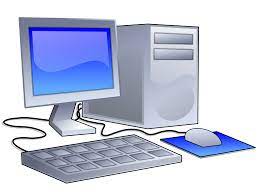 